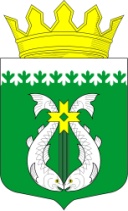                                       РОССИЙСКАЯ ФЕДЕРАЦИЯ РЕСПУБЛИКА  КАРЕЛИЯСОВЕТ ДЕПУТАТОВ МУНИЦИПАЛЬНОГО ОБРАЗОВАНИЯ «СУОЯРВСКИЙ РАЙОН»XXIX сессия                                                                                             IV созыв                                                        РЕШЕНИЕ25 февраля  2021 г.                                                                                     № 286О результатах оперативно-служебной деятельности ОМВД России по Суоярвскому району за  2020 годЗаслушав информацию о результатах оперативно-служебной деятельности ОМВД России по Суоярвскому району за  2020 год Совет депутатов муниципального образования «Суоярвский район» РЕШИЛ:Информацию о результатах оперативно-служебной деятельности ОМВД России по Суоярвскому району за  2020 год принять к сведению.Рекомендовать участковым отделения МВД России по Суоярвскому району проводить приемы граждан в поселениях района.Председатель Совета депутатов МО «Суоярвский район»,Глава муниципального образования«Суоярвский район»                                                                      Н.В. Васенина 